Цель урока: ввести названия компонентов и результата действия деления.Задачи урока:совершенствовать устные вычислительные навыки;закрепить знания компонентов и результатов изученных арифметических действий;закреплять умения работы по алгоритму;совершенствовать навыки осознанного выбора арифметического действия при решении задач изученных видов;развивать навык устного счета;развивать математическую речь учащихся, внимание, логическое мышление;развивать умение правильно формулировать свои мысли в процессе общения;воспитывать активную личность, умеющую работать самостоятельно и в коллективе.Средства обучения:ПК, мультимедийный проектор;презентация Power Point к уроку;карточки для групповой работы.Ход урокаI. Организационно-мотивационный момент.Долгожданный дан звонок –
Начинается урок.
Тут затеи, и задачи,
Игры, шутки, всё для вас!
Пожелаем вам удачи –
За работу, в добрый час!– Ребята, сегодня у нас необычный урок. Мы отправимся в космическое путешествие. Как вы думаете, а почему именно сегодня мы полетим в космос?(Какой праздник отмечает наша страна в апреле?). 12 апреля– день космонавтики. В этом году наша страна будет отмечать 53 годовщину со дня полета человека в космос)– Что вы знаете об этом дне?12 апреля 1961 года Ю.А.Гагарин впервые в истории полетел в космос на космическом корабле «Восток». Он совершил один оборот вокруг нашей планеты и благополучно вернулся на Землю.– О полёте Ю.Гагарина мы ещё поговорим, а сейчас я хочу проверить, готовы ли вы отправиться в путь. А чтобы наше путешествие прошло успешно, вам нужно внимательно слушать, думать и правильно считать.II. Устный счёт. Повторение.1. Найдите закономерность и продолжите ряд чисел:– И так, мы будем путешествовать на ракете.– Оцените свою работу.2. – Займите свои места в ракете. Откройте бортовые журналы – тетради и запишите сегодняшнее число.3. Математический диктант.– Записывает только ответы, в строчку через клеточку.1 слагаемое 40, второе 16. Найдите значение суммы.Уменьшаемое 80, вычитаемое 7. Найдите значение разности.Найдите сумму чисел 63 и 8.1 множитель 6, второй множитель 3. Найдите значение произведения.Найдите разность чисел 75 и 21.Найдите произведение чисел 8 и 4.Отрезок длиной 12 см разделили на 4 равные части.Чему равна длина каждой части?– Поменяйтесь тетрадями, проверьте ответы.Запишите эти числа в порядке возрастания и прочитайте команду.– Какую команду получили?– Какие знания вы применили?– Какими арифметическими действиями пользовались во время устных вычислений?– Оцените свою работу.III. Актуализация имеющихся знаний. Постановка проблемы.1. – Назовите компоненты и результат действия сложения.– Назовите компоненты и результат действия вычитания?– Назовите компоненты и результат действия умножения?– Что бы вы хотели узнать сегодня на уроке?IV. Сообщение темы. Объяснение нового материала.– Верно, сегодня мы узнаем название компонентов и результата действия деления.– Пока вы вспоминали названия компонентов и результатов различных арифметических действий, наша ракета приблизилась к первой космической станции «Запоминай-ка», на которой мы и познакомимся с названием компонентов и результата действия деления.– Прочитайте выражение: 6 : 2 = 3 . /6 разделить на 2, получится 3/– А как бы вы назвали эти числа?– Первый компонент – первое число при делении, что мы с ним делаем? /делим/– Как можно его назвать? делимое– Второй компонент указывает на сколько разделили?– Как можно его назвать? делитель– Результат действия деления – это значение части?– Как можно его назвать? частное– Повторим и запомним. Как называется число, которое делим? делимое– Как называется число, на которое делим? делитель– Как называется результат действия деления? частное– Как называется само выражение? частное– Давайте вместе прочитаем запись, используя новые термины, хором. Делимое 6, делитель 2, частное 3.– А как можно прочитать по другому? Частное чисел 6 и 2 равно 3.– Оцените свою работу.– Молодцы! Держим путь дальше!V. Физ. минутка.– В космосе есть понятие «состояние невесомости».– Кто знает, что это такое?– Да, это когда все предметы находятся в движении, они невесомы.– Расстегните ремни! Встаньте!– Давайте сейчас под музыку изобразим состояние невесомости.VI. Закрепление нового материала.1. – Молодцы, для закрепления новых терминов отправимся на станцию «Закрепляй-ка».– Прочитайте выражение. 16 : 2– Чему равно его значение? 8– Вспомните названия компонентов действия деления.– Прочитайте по – разному.– Запишите в свои бортовые журналы числовые выражения: делимое 10, делитель 5. Что надо найти? частное– Чему равно частное? Частное равно 2. 10 : 5 = 2– Прочитайте по-другому. Частное чисел 10 и 2 равно 5– Запишите примеры: делимое 18, делитель 6. 18 : 6 = 3– Прочитайте по-другому.2. Работа по учебнику.– Откройте учебники на стр.62, №1.– Запишите в свои бортовые журналы числовые выражения во 2 столбик самостоятельно. 6:3=2– Прочитайте по-другому. 12:6=2– Оцените свою работу.VII. Повторение изученного.– Мы прибыли на станцию «Решай-ка». Запишите – «задача».– Возьмите карточки, которые лежат у вас на столе.– Работая в парах, по памятке решите задачу.Для освещения космического корабля потребовалось 12 ламп. Сколько отсеков на корабле, если в каждом отсеке по 4 лампы?Памятка:Прочитай задачу и представь себе то, о чём говорится.Обозначь каждую лампу кружком и запиши задачу кратко(выбери и начерти рисунок, который подходит к данной задаче).Объясни, что показывает каждое число, и повтори вопрос задачи.Выбери выражение, которое является решением задачи.Запиши решение и ответ задачи.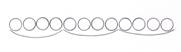 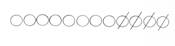 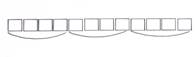 1. 12 – 4 = 8 (л.)2. 12 : 4 = 3( отс.)3. 12 : 4 = 3(л.)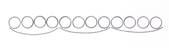 12 : 4 = 3 ( отс.)– Прочитайте решение задачи, называя компоненты действия деления.Ответ: на корабле 3 отсека.VIII. Итог урока.– Наше путешествие подходит к концу.– Расскажите мне по схеме, что вам дал сегодняшний урок математики?IX. Рефлексия.– При помощи солнышка и тучки, поставьте оценку за урок себе? Всему классу?X. Домашнее задание.стр. 62 № 3, 8 (с промежуточными результатами), по желанию – разгадать магические квадраты на полях учебника.Тем, кто плохо запомнил название компонентов и результата действия деления, я рекомендую почитать стр. 62.9, 12, 16, 21, 27, 34, …, …, … .РА/42, 51, 61/13, 15, 19, 25, 33, …, …, … . КЕ/43, 55, 69/81, 84, 80, 83, 79, …, …, … . ТА/82, 78, 81/5673711854323Т!ЬУПВ3183254567173ВПУТЬ!узналЯпредставилсмог